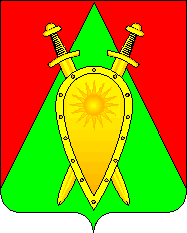 Комитет по финансам администрации ЗАТО п. ГорныйП Р И К А З28 октября 2021 года                                                                                      № 20Об утверждении Порядка и Методики планирования бюджетных ассигнований, предусматриваемых в проекте бюджета городского округа ЗАТО п. Горный на 2022 год и плановый период 2023 и 2024 годовВ соответствии со статьей 174.2 Бюджетного кодекса Российской Федерации, Положением о бюджетном устройстве и бюджетном процессе в городском округе ЗАТО п. Горный, утвержденным решением Думы городского округа ЗАТО п. Горный от 26 ноября 2020 года № 35 и в целях определения механизма формирования объемов бюджетных ассигнований при формировании бюджета городского округа ЗАТО п. Горный на 2022 год и плановый период 2023 и 2024 годов п р и к а з ы в а ю:1. Утвердить Порядок планирования бюджетных ассигнований, предусматриваемых в проекте бюджета городского округа ЗАТО п. Горный на 2021 год и плановый период 2022 и 2023 годов согласно приложению.2. Утвердить Методику планирования бюджетных ассигнований, предусматриваемых в проекте бюджета городского округа ЗАТО п. Горный на 2021 год и плановый период 2022 и 2023 годов согласно приложению № 1.3. Признать утратившим силу приказ комитета по финансам администрации городского округа ЗАТО п. Горный от 01 ноября 2017 года № 14.4. Контроль за исполнением настоящего приказа оставляю за собой.Председатель комитета по финансамадминистрации ЗАТО п. Горный                                                   Л.В. ТрагерюкПОРЯДОКпланирования бюджетных ассигнований, предусматриваемых в проекте бюджета городского округа ЗАТО п. Горный на 2022 год и плановый период 2023 и 2024 годовI. Общие положения1.1.	 Настоящий Порядок планирования бюджетных ассигнований бюджета городского округа ЗАТО п. Горный на 2022 год и плановый период 2023 и 2024 годов (далее – Порядок) разработан в соответствии со статьей 174.2 Бюджетного кодекса Российской Федерации, статьей 24 Положения о бюджетном устройстве и бюджетном процессе в городском округе ЗАТО п. Горный, утвержденного решение Думы городского округа ЗАТО п. Горный от 26 ноября 2020 года № 35, постановлением администрации городского округа ЗАТО п. Горный от 03 августа 2021 года № 152 «Об утверждении Порядка составления проекта бюджета городского округа ЗАТО п. Горный на очередной финансовый год и плановый период» и определяет порядок и методику планирования бюджетных ассигнований бюджета городского округа ЗАТО п. Горный (далее – бюджетные ассигнования) на 2022 год и плановый период 2023 и 2024 годов.1.2.	 Планирование бюджетных ассигнований осуществляется в соответствии с расходными обязательствами городского округа ЗАТО п. Горный (далее – городской округ), обусловленными установленным законодательством Российской Федерации разграничением полномочий, в соответствии с ведомственной структурой расходов бюджета городского округа ЗАТО п. Горный (далее - местный бюджет) в разрезе главных распорядителей средств местного бюджета (далее – ГРБС), с учетом обоснований бюджетных ассигнований, представляемых ГРБС в соответствии с пунктом 3.3 настоящего Порядка.1.3.	 Планирование бюджетных ассигнований осуществляется раздельно по бюджетным ассигнованиям на исполнение действующих и принимаемых расходных обязательств городского округа.1.3.1. Под бюджетными ассигнованиями на исполнение действующих расходных обязательств понимаются ассигнования, состав и (или) объем которых обусловлены законами, нормативными правовыми актами Забайкальского края, муниципальными нормативными правовыми актами администрации городского округа ЗАТО п. Горный (далее – администрация городского округа), договорами, соглашениями, определяющими расходные обязательства городского округа, не предлагаемыми (не планируемыми) к изменению в текущем финансовом году, в очередном финансовом году или в плановом периоде, к признанию утратившими силу либо к изменению с увеличением объема бюджетных ассигнований, предусмотренного на исполнение соответствующих обязательств в текущем финансовом году, включая договоры и соглашения, заключенные (подлежащие заключению) получателями бюджетных средств во исполнение указанных законов, нормативных правовых актов и муниципальных правовых актов.1.3.2. Под бюджетными ассигнованиями на исполнение принимаемых расходных обязательств понимаются ассигнования, состав и (или) объем которых обусловлены законами, нормативными правовыми актами Забайкальского края, муниципальными нормативными правовыми актами администрации городского округа, договорами, соглашениями, определяющими расходные обязательства городского округа, предлагаемыми (планируемыми) к принятию или изменению в текущем финансовом году, в очередном финансовом году или в плановом периоде, к принятию либо к изменению с увеличением объема бюджетных ассигнований, предусмотренного на исполнение соответствующих обязательств в текущем финансовом году, включая договоры и соглашения, подлежащие заключению получателями бюджетных средств во исполнение указанных законов, нормативных правовых актов и муниципальных правовых актов.1.3.3. Планирование бюджетных ассигнований на исполнение принимаемых расходных обязательств осуществляется с учетом действующих и неисполненных обязательств при первоочередном планировании бюджетных ассигнований на исполнение действующих расходных обязательств.1.4. 	Планирование бюджетных ассигнований на реализацию муниципальных программ городского округа осуществляется в соответствии с муниципальными нормативными правовыми актами администрации городского округа, утверждающими муниципальные программы городского округа.1.5.	 Планирование бюджетных ассигнований на дорожное хозяйство осуществляется в соответствии с муниципальными нормативными правовыми актами о дорожном фонде городского округа.1.6. 	Планирование бюджетных ассигнований за счет межбюджетных трансфертов, предоставляемых из бюджета Забайкальского края, осуществляется на основе проекта Закона Забайкальского края о бюджете на 2022 год и плановый период 2023 и 2024 годов.1.7.	 Планирование бюджетных ассигнований по источникам финансирования дефицита местного бюджета осуществляется в соответствии с муниципальными нормативными правовыми актами администрации городского округа и комитета по финансам администрации ЗАТО п. Горный (далее – комитет по финансам), регламентирующими условия и сроки привлечения в местный бюджет заемных средств, а также заключенными муниципальными контрактами, соглашениями о привлечении в местный бюджет заемных средств.1.8.	 В случаях изменения действующих расходных обязательств городского округа, связанных с изменениями законодательства, планируются уточненные значения бюджетных ассигнований.II. Планирование бюджетных ассигнований бюджета городского округа ЗАТО п. Горный комитетом по финансам администрации городского округа ЗАТО п. Горный2.1.	 Комитет по финансам в сроки, установленные нормативными правовыми актами администрации городского округа, регламентирующими порядок и сроки составления проекта местного бюджета, осуществляет планирование бюджетных ассигнований в соответствии с настоящим Порядком и Методикой планирования бюджетных ассигнований, предусматриваемых в проекте местного бюджета на 2022 год и плановый период 2023 и 2024 годов.2.2.	 При осуществлении планирования бюджетных ассигнований местного бюджета на 2022 год и плановый период 2023 и 2024 годов в действующие расходные обязательства городского округа включаются базовые ассигнования рассчитанные в соответствии с показателями сводной бюджетной росписи на 2021 год (по состоянию на 01.10.2021) и приведенные в сопоставимые условия с изменением или без изменения объемов.2.3. При осуществлении планирования бюджетных ассигнований местного бюджета в принимаемые расходные обязательства городского округа включаются расходные обязательства, которые планируются к включению в проект местного бюджета на 2022 год и плановый период 2023 и 2024 годов впервые.2.4. 	Бюджетный отдел комитета по финансам:2.4.1 	анализирует: – данные реестров расходных обязательств ГРБС;– обоснования бюджетных ассигнований;2.4.2	в случае необходимости направляет полученные документы ГРБС на доработку;2.4.3	согласовывают с ГРБС заявленные предложения по планированию бюджетных ассигнований на исполнение принимаемых расходных обязательств городского округа и изменению объемов бюджетных ассигнований на исполнение действующих расходных обязательств городского округа.2.5.	 В случае, если ГРБС не представлены документы в соответствии с пунктом 3.3. настоящего Порядка в установленный срок, либо они не соответствуют требованиям пункта 3.4. настоящего Порядка, за основу для планирования бюджетных ассигнований принимаются плановые объемы бюджетных ассигнований, рассчитанные комитетом по финансам по соответствующим расходным обязательствам на основании сведений, находящихся в распоряжении комитета по финансам.2.6.	 Бюджетный отдел комитета по финансам, исходя из обеспечения принципа сбалансированности местного бюджета, формирует общие плановые объемы бюджетных ассигнований местного бюджета на 2022 год и плановый период 2023 и 2024 годов по ГРБС.2.7.	 Бюджетный отдел комитета по финансам формирует и направляет ГРБС плановые объемы бюджетных ассигнований на 2022 год и плановый период 2023 и 2024 годов по курируемым расходным обязательствам.2.8.	 Бюджетный отдел комитета по финансам анализирует представленные ГРБС данные о распределении объемов бюджетных ассигнований в разрезе кодов бюджетной классификации расходов бюджета.2.9.	 Бюджетный отдел комитета по финансам на основе представленного распределения объемов бюджетных ассигнований формирует ведомственную структуру расходов местного бюджета на 2022 год и плановый период 2023 и 2024 годов.III. Планирование бюджетных ассигнований бюджета городского округа ЗАТО п. Горный главными распорядителями средств бюджета городского округа ЗАТО п. Горный и главными администраторами источников финансирования дефицита бюджета городского округа ЗАТО п. Горный3.1.	 Планирование ГРБС и главными администраторами источников финансирования дефицита местного бюджета (далее – ГАИФДБ) бюджетных ассигнований на 2022 год и плановый период 2023 и 2024 годов осуществляется в соответствии с настоящим Порядком и Методикой планирования бюджетных ассигнований, предусматриваемых в проекте местного бюджета на 2022 год и плановый период 2023 и 2024 годов.3.2.	 ГРБС и ГАИФДБ представляют в комитет по финансам исходные данные, используемые для расчета объемов бюджетных ассигнований, в соответствии с муниципальными нормативными правовыми актами администрации городского округа, регламентирующими порядок и сроки составления проекта местного бюджета.3.3.	 ГРБС и ГАИФДБ в сроки, установленные муниципальными нормативными правовыми актами администрации городского округа, регламентирующими порядок и сроки составления проекта местного бюджета, представляют в комитет по финансам:3.3.1	реестр расходных обязательств, по прогнозной оценке, расходных обязательств на 2022 год и плановый период 2023 и 2024 годов;3.3.2 исходные данные, используемые для расчета объемов межбюджетных трансфертов;3.3.3	количественные изменения производственно-сетевых показателей муниципальных учреждений.3.4.	 ГРБС одновременно с представлением обоснования бюджетных ассигнований на исполнение принимаемых расходных обязательств местного бюджета представляют расчеты объема бюджетных ассигнований, необходимых для исполнения принимаемых расходных обязательств местного бюджета на 2022 год и плановый период 2023 и 2024 годов.3.4.	 ГРБС в сроки, установленные муниципальными нормативными правовыми актами администрации городского округа, регламентирующими порядок и сроки составления проекта местного бюджета, представляют в комитет по финансам распределение бюджетных ассигнований местного бюджета на 2022 год и плановый период 2023 и 2024 годов в разрезе кодов бюджетной классификации расходов бюджета.3.5.	 В случае направления документов на доработку, после устранения замечаний ГРБС в течение трех рабочих дней представляют доработанные документы в комитет по финансам.МЕТОДИКАпланирования бюджетных ассигнований, предусматриваемых в проекте бюджета городского округа ЗАТО п. Горный на 2022 год и плановый период 2023 и 2024 годовI. Общие положения1.1.	 Настоящая Методика планирования бюджетных ассигнований, предусматриваемых в проекте местного бюджета на 2022 год и плановый период 2023 и 2024 годов (далее – Методика) разработана в соответствии с требованиями Бюджетного кодекса Российской Федерации и статьей 24 Положения о бюджетном устройстве и бюджетном процессе в городском округе ЗАТО п. Горный, утвержденного решение Думы городского округа ЗАТО п. Горный от 26 ноября 2020 года № 35.1.2.	 Настоящая Методика применяется при планировании бюджетных ассигнований на исполнение действующих и принимаемых расходных (долговых) обязательств городского округа ЗАТО п. Горный (далее – городской округ) на стадии формирования проекта бюджета городского округа ЗАТО п. Горный на 2022 год и плановый период 2023 и 2024 годов (далее - местный бюджет).1.3. 	Планирование бюджетных ассигнований местного бюджета осуществляется в соответствии с Порядком планирования бюджетных ассигнований, предусматриваемых в проекте местного бюджета на 2022 год и плановый период 2023 и 2024 годов, утвержденным приказом комитета по финансам администрации ЗАТО п. Горный (далее – комитет по финансам).1.4.	 Планирование бюджетных ассигнований местного бюджета осуществляется с учетом:– необходимости финансового обеспечения реализации региональных проектов, направленных на достижение в городском округе целей, задач и целевых показателей по направлениям, предусмотренным Указом Президента Российской Федерации от 07 мая 2018 года № 204 «О национальных целях и стратегических задачах развития Российской Федерации на период до 2024 года»;– основных направлений бюджетной, налоговой и таможенно-тарифной политики Российской Федерации на 2022 год и на плановый период 2023 и 2024 годов;– сценарных условий, основных параметров прогноза социально-экономического развития Российской Федерации и прогнозируемых изменений цен (тарифов) на товары, услуги хозяйствующих субъектов, осуществляющих регулируемые виды деятельности в инфраструктурном секторе на 2022 год и на плановый период 2023 и 2024 годов, разрабатываемых Министерством экономического развития Российской Федерации;– закона Забайкальского края (проекта краевого закона) о бюджете на 2022 год и на плановый период 2023 и 2024 годов;– стратегии социально-экономического развития городского округа до 2030 года;– основных направлений бюджетной и налоговой политики городского округа на 2022 год и плановый период 2023 и 2024 годов;– показателей прогноза социально-экономического развития городского округа на 2022 год и на плановый период 2023 и 2024 годов;– бюджетного прогноза городского округа на долгосрочный период до 2030 года;– анализа изменений структуры и перераспределения расходов местного бюджета;– изменений численности муниципальных служащих и работников муниципальных казенных учреждений городского округа;– прогнозируемых показателей оказания муниципальных услуг (выполнения работ).1.5. 	Планирование бюджетных ассигнований местного бюджета осуществляется в соответствии со статьей 69 Бюджетного кодекса Российской Федерации по видам бюджетных ассигнований, указанным в приложении к настоящей Методике, и бюджетных ассигнований по источникам финансирования дефицита местного бюджета.II. Планирование бюджетных ассигнований на исполнение действующих расходных обязательств городского округа ЗАТО п. Горный2.1.	Планирование объемов бюджетных ассигнований осуществляется главными распорядителями средств местного бюджета в зависимости от вида бюджетных ассигнований одним из следующих методов:– нормативным методом, когда расчет бюджетных ассигнований производится на основе условных расчетных нормативов, а также нормативов, утвержденных соответствующими нормативными правовыми актами;– методом индексации, когда расчет бюджетных ассигнований производится путем индексации на сводный индекс роста потребительских цен (декабрь к декабрю предыдущего года) (далее – уровень инфляции) объема бюджетного ассигнования, текущего (отчетного) финансового года.Справочно: прогнозный уровень инфляции (индекс роста потребительских цен) составит: в 2021 году – 4,0 процента, в 2022 году – 4,0 процента, в 2023 году – 4,0 процента;– плановым методом, когда расчет бюджетных ассигнований производится в соответствии с показателями, указанными в нормативных правовых актах, муниципальных программах городского округа, принятых в установленном порядке, договорах (соглашениях), заключенных городским округом (от имени городского округа);– иным методом, отличным от нормативного метода, метода индексации и планового метода.2.2.	 Объем бюджетных ассигнований на оказание муниципальных услуг (выполнение работ), включая ассигнования на закупки товаров, работ, услуг для обеспечения муниципальных нужд в i-ом году рассчитывается:2.2.1 	по каждой муниципальной услуге (работе), оказываемой (выполняемой) муниципальным казенным учреждением – нормативным методом в соответствии с порядком формирования муниципального задания в отношении муниципальных учреждений городского округа и финансового обеспечения выполнения муниципального задания, установленным администрацией городского округа.2.2.1.1. В случае если казенному учреждению не устанавливается муниципальное задание на оказание муниципальных услуг (выполнение работ), объем бюджетных ассигнований на обеспечение выполнения функций казенных учреждений рассчитывается в следующем порядке:– на оплату труда работников казенных учреждений, денежное содержание (денежное вознаграждение, денежное довольствие, заработную плату) работников органов местного самоуправления, лиц, замещающих муниципальные должности городского округа, муниципальных служащих, иных категорий работников, командировочные и иные выплаты – плановым методом в соответствии с трудовыми договорами (служебными контрактами, контрактами), законодательством Российской Федерации, законодательством Забайкальского края и муниципальными нормативными правовыми актами администрации городского округа ЗАТО п. Горный (далее – администрация городского округа) с учетом установленных указами Президента Российской Федерации показателей соотношения заработной платы соответствующих категорий работников;– на закупку товаров, работ, услуг для обеспечения муниципальных нужд – плановым методом в соответствии с планами закупок;– на уплату налогов, сборов и иных обязательных платежей в бюджетную систему Российской Федерации отдельно по видам налогов, сборов и иных обязательных платежей по формулеБАун(i) = База(i) x CH(i) где:БАун(i) – объем бюджетного ассигнования на уплату налогов, сборов и иных обязательных платежей в бюджетную систему Российской Федерации в i-м году;База(i) – прогнозируемый объем налоговой базы в i-м году;CH(i) – значение средней налоговой ставки в i-м году;i – соответствующий финансовый год;2.2.2	 на предоставление субсидий муниципальным бюджетным учреждениям:– субсидии на финансовое обеспечение выполнения муниципального задания нормативным методом в соответствии с порядком формирования муниципального задания в отношении муниципальных учреждений городского округа и финансового обеспечения выполнения муниципального задания, установленным администрацией городского округа;– субсидии на иные цели – плановым методом в соответствии с порядком предоставления субсидий муниципальным бюджетным учреждениям городского округа на иные цели, установленным администрацией городского округа;– субсидии на осуществление капитальных вложений в объекты капитального строительства муниципальной собственности и приобретение объектов недвижимого имущества в муниципальную собственность – плановым методом в соответствии с порядком принятия решений о предоставлении бюджетных ассигнований на осуществление капитальных вложений в объекты муниципальной собственности городского округа, установленным администрацией городского округа;2.2.3 	на закупку товаров, работ и услуг для обеспечения муниципальных нужд (за исключением бюджетных ассигнований для обеспечения выполнения функций казенного учреждения и бюджетных ассигнований на осуществление бюджетных инвестиций в объекты муниципальной собственности казенных учреждений), в том числе в целях оказания муниципальных услуг физическим и юридическим лицам – плановым методом в соответствии с планами закупок;2.2.4 	на осуществление бюджетных инвестиций в объекты муниципальной собственности рассчитывается плановым методом;2.2.5 	на предоставление субсидий некоммерческим организациям, не являющимся муниципальными учреждениями, в том числе в соответствии с договорами (соглашениями) на оказание указанными организациями муниципальных услуг (выполнение работ) физическим и (или) юридическим лицам – плановым методом в соответствии с порядком определения объема и предоставления указанных субсидий, утверждаемым администрацией городского округа.2.3.	 Объем бюджетных ассигнований на социальное обеспечение населения рассчитывается по каждому виду обязательств:2.3.1 	на исполнение публичных обязательств в виде бюджетных ассигнований на предоставление социальных выплат гражданам либо на приобретение товаров, работ, услуг в пользу граждан для обеспечения их нужд в целях реализации мер социальной поддержки населения:– нормативным методом путем умножения планируемого норматива на прогнозируемую численность физических лиц, являющихся получателями выплат;– нормативным методом с применением условного расчетного норматива по формулеБАпо(i) = (БА(i-1) / Ч(i-1)) x Ч(i)где:БАпо(i) – бюджетные ассигнования на исполнение публичного обязательства в i-ом году;БА(i-1) – бюджетные ассигнования на исполнение публичного обязательства в году, предшествующем i-му году;Ч(i-1) – прогнозируемая численность получателей социального обеспечения в году, предшествующем i-му году;Ч(i) – прогнозируемая численность получателей социального обеспечения в i-ом году;БА(i-1) / Ч(i-1) - условный расчетный норматив в i-ом году;i - соответствующий финансовый год;2.3.2 	на исполнение публичных нормативных обязательств в виде пенсий, пособий, компенсаций и других социальных выплат, а также осуществления мер социальной поддержки населения нормативным методом путем умножения планируемого норматива на прогнозируемую численность физических лиц, являющихся получателями выплат;2.3.3 	для бюджетных ассигнований, объем которых рассчитывается методом, отличным от нормативного, расчет осуществляется в соответствии с утвержденным порядком предоставления социальных выплат гражданам либо порядком на приобретение товаров, работ, услуг в пользу граждан для обеспечения их нужд в целях реализации мер социальной поддержки населения.2.4.	 Объем бюджетных ассигнований на предоставление бюджетных инвестиций юридическим лицам, не являющимся муниципальными учреждениями городского округа и муниципальными унитарными предприятиями городского округа, рассчитывается плановым методом.2.5.	 Объем бюджетных ассигнований на предоставление субсидий юридическим лицам (за исключением субсидий муниципальным учреждениям), индивидуальным предпринимателям, физическим лицам – производителям товаров, работ, услуг рассчитывается плановым методом.2.6.	 Объем бюджетных ассигнований на обслуживание муниципального долга городского округа рассчитывается плановым методом.2.6.1. В случае если невозможно применить плановый метод, может использоваться иной метод расчета, отличный от планового метода.2.7.	 Объем бюджетных ассигнований на исполнение судебных актов по искам к городскому округу о возмещении вреда, причиненного гражданину или юридическому лицу в результате незаконных действий (бездействия) органов местного самоуправления либо должностных лиц этих органов, рассчитывается методом индексации на уровень инфляции по формулеБАиса(i) = БАиса(i-1) x И(i) где:БАиса(i) – объем бюджетных ассигнований на исполнение судебных актов в i-ом году;БАиса(i-1) – объем бюджетных ассигнований на исполнение судебных актов в году, предшествующем i-му году;И(i) – уровень инфляции в i-ом году;i – соответствующий финансовый год.2.8.	 Объем бюджетных ассигнований по источникам финансирования дефицита местного бюджета рассчитывается плановым методом.III. Планирование бюджетных ассигнований на исполнение принимаемых расходных обязательств городского округа ЗАТО п. Горный3.1. 	Планирование объемов бюджетных ассигнований на исполнение принимаемых расходных обязательств городского округа осуществляется главными распорядителями средств местного бюджета в зависимости от вида бюджетных ассигнований в порядке, аналогичном установленному главой 2 настоящей Методики, за исключением расчетов, производимых методом индексации, и на оказание муниципальных услуг (выполнение работ) в части обеспечения выполнения функций казенных учреждений.3.2.	 Объем бюджетных ассигнований на оказание муниципальных услуг (выполнение работ), включая ассигнования на закупки товаров, работ, услуг для обеспечения муниципальных нужд в части обеспечения выполнения функций казенных учреждений рассчитывается в следующем порядке:3.2.1 	на оплату труда работников казенных учреждений, денежное содержание (денежное вознаграждение, денежное довольствие, заработную плату) работников органов местного самоуправления, лиц, замещающих муниципальные должности городского округа, муниципальных служащих, иных категорий работников, командировочные и иные выплаты в соответствии с трудовыми договорами (служебными контрактами, контрактами), законодательством Российской Федерации,  законодательством Забайкальского края и муниципальными нормативными правовыми актами администрации городского округа – иным методом по формулеБАот(i) = ЧР(i) x ОТ(i)где:БАот(i) – объем бюджетных ассигнований на оплату труда в i-ом году;ЧР(i) – планируемая численность соответствующих работников в i-ом году;ОТ(i) – планируемое среднее значение оплаты труда одного работника в i-ом году;i – соответствующий финансовый год.3.2.2 	на закупку товаров, работ услуг для обеспечения муниципальных нужд – плановым методом в соответствии с планами закупок;3.2.3 	на уплату налогов, сборов и иных обязательных платежей в бюджетную систему Российской Федерации отдельно по видам налогов, сборов и иных обязательных платежей по формулеБАун(i) = База(i) x СН(i)где:БАун(i) – объем бюджетного ассигнования на уплату налогов, сборов и иных обязательных платежей в бюджетную систему Российской Федерации в i-ом году;База(i) – прогнозируемый объем налоговой базы в i-ом году;СН(i) – значение средней налоговой ставки в i-ом году;i – соответствующий финансовый год.3.3.	 Планирование бюджетных ассигнований на исполнение принимаемых обязательств муниципальных программ городского округа ЗАТО п. Горный (далее – муниципальные программы) производится с учетом результатов оценки эффективности реализации муниципальных программ по итогам предыдущего года, проводимой администрацией городского округа в соответствии с Методикой оценки эффективности реализации муниципальных программ городского округа, утверждаемой администрацией городского округа.ПЕРЕЧЕНЬвидов бюджетных ассигнованийПриложение к приказу комитета по финансам администрации ЗАТО п. Горный от 28 октября 2021 г. № 20Приложение № 1к приказу комитета по финансам администрации ЗАТО п. Горный от 28 октября 2021 г. № 20Приложение к методике планирования бюджетных ассигнований, предусматриваемых в проекте бюджета городского округа ЗАТО п. Горный на 2022 год и плановый период 2023 и 2024 годов, утвержденной приказом комитета по финансам администрации ЗАТО п. Горный от 28 октября 2021 г. № 20Номер строкиНаименование вида бюджетного ассигнованияСодержание вида бюджетного ассигнования1231Оказание муниципальных услуг (выполнение работ), включая ассигнования на закупки товаров, работ, услуг для обеспечения муниципальных нужд1) обеспечение выполнения функций казенных учреждений, в том числе по оказанию муниципальных услуг (выполнению работ) физическим и (или) юридическим лицам:- оплата труда работников казенных учреждений, денежное содержание (денежное вознаграждение, денежное довольствие, заработную плату) работников органов местного самоуправления, лиц, замещающих муниципальные должности городского округа, муниципальных служащих, иных категорий работников, командировочные и иные выплаты в соответствии с трудовыми договорами (служебными контрактами, контрактами), законодательством Российской Федерации, законодательством Забайкальского края и муниципальными нормативными правовыми актами администрации городского округа;- закупка товаров, работ, услуг для обеспечения муниципальных нужд;- уплата налогов, сборов и иных обязательных платежей в бюджетную систему Российской Федерации;возмещение вреда, причиненного казенным учреждением при осуществлении его деятельности;2) предоставление субсидий муниципальным бюджетным учреждениям, включая субсидии на финансовое обеспечение выполнения ими муниципального задания;3) предоставление субсидий некоммерческим организациям, не являющимся муниципальными учреждениями, в том числе в соответствии с договорами (соглашениями) на оказание указанными организациями муниципальных услуг (выполнение работ) физическим (или) юридическим лицам;4) осуществление бюджетных инвестиций в объекты муниципальной собственности;5) закупка товаров, работ и услуг для обеспечения муниципальных нужд (за исключением бюджетных ассигнований для обеспечения выполнения функций казенного учреждения и бюджетных ассигнований на осуществление бюджетных инвестиций в объекты муниципальной собственности казенных учреждений), в том числе в целях оказания муниципальных услуг физическим и юридическим лицам2Социальное обеспечение населения1) публичные обязательства в виде бюджетных ассигнований на предоставление социальных выплат гражданам либо на приобретение товаров, работ, услуг в пользу граждан для обеспечения их нужд в целях реализации мер социальной поддержки населения;2) публичные нормативные обязательства в виде пенсий, пособий, компенсаций и других социальных выплат, а также осуществления мер социальной поддержки населения3Предоставление бюджетных инвестиций юридическим лицам, не являющимся муниципальными учреждениями городского округа и муниципальными унитарными предприятиями городского округапредоставление бюджетных инвестиций юридическим лицам, не являющимся муниципальными учреждениями и муниципальными унитарными предприятиями городского округа, влекущих возникновение права муниципальной собственности на эквивалентную часть уставных (складочных) капиталов указанных юридических лиц, которое оформляется участием городского округа в уставных (складочных) капиталах таких юридических лиц в соответствии с гражданским законодательством Российской Федерации4Предоставление субсидий юридическим лицам (за исключением субсидий муниципальным учреждениям), индивидуальным предпринимателям, физическим лицам1) субсидии юридическим лицам (за исключением субсидий муниципальным учреждениям), индивидуальным предпринимателям, а также физическим лицам – производителям товаров, работ, услуг на безвозмездной и безвозвратной основе в целях возмещения недополученных доходов и (или) финансового обеспечения (возмещения) затрат в связи с производством (реализацией) товаров (за исключением подакцизных товаров, кроме автомобилей легковых и мотоциклов, алкогольной продукции, предназначенной для экспортных поставок, винограда, винодельческой продукции, произведенной из указанного винограда: вин, игристых вин (шампанских), ликерных вин с защищенным географическим указанием, с защищенным наименованием места происхождения (специальных вин), виноматериалов), выполнением работ, оказанием услуг;2) субсидии некоммерческим организациям, не являющимся муниципальными учреждениями, в том числе в виде имущественного взноса5Обслуживание муниципального долга городского округаплатежи, возникающие и исполняющиеся в соответствии с законами Забайкальского края, нормативными правовыми актами Правительства Забайкальского края и Министерства финансов Забайкальского края, а также в соответствии с муниципальными контрактами (соглашениями), определяющими условия привлечения и погашения муниципальных долговых обязательств городского округа6Исполнение судебных актов по искам к городскому округу о возмещении вреда, причиненного гражданину или юридическому лицу в результате незаконных действий (бездействия) органов местного самоуправления городского округа, либо должностных лиц этих органоввыплаты по исполнению исполнительных документов о взыскании денежных средств за счет средств казны городского округа